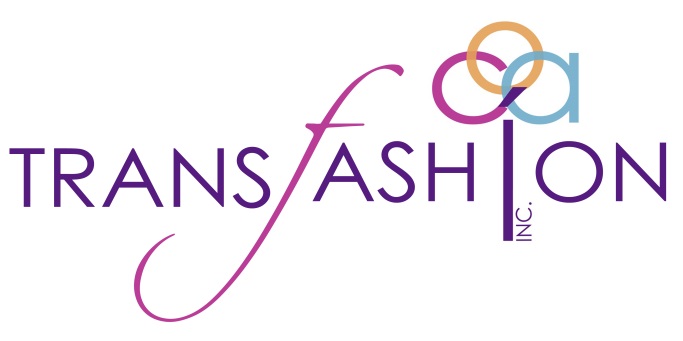 Sponsorship ContractAll donations Must be made payable to Coaí, Inc.Name of the company or sponsor: _____________________________________________________________________Company or sponsor’s address: _____________________________________________________________________Sponsor’s contact person name, telephones and or mobiles numbers_____________________________________________________________________Select your sponsorship category:[  ] Platinum - $10,000.00	[  ] Gold - $7,500.00[  ] Silver - $5,000.00	[  ] Bronze - $2,500.00[  ] Corporate Group - $1,500.00 	[  ] Friends - $1,000.00	[  ] Followers - $500.00[  ] TransFashion program (250 copies)___ ¼ page - $250.00 / ___ ½ page - $500.00 / ___ full page - $750.00Coaí, Inc. will honor and comply with all agreements established under the sponsorship category selected. __________________________________	______________________________________Coaí, Inc. contact person signature	Sponsor contact person signaturePlease detach this page and send with check to the following address: P.O. Box 8634 San Juan, PR 00910-0634 or by email at coai05@gmail.com